REPUBLIQUE ALGERIENNE                                                                                                                                                                         MINISTERE DE L’ENSEIGNEMENT SUPERIEURDEMOCRATIQUE ET POPULAIRE                                                                                                                                                                                     ET DE LA RECHERCHE SCIENTIFIQUE––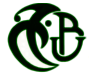 Etablissement : Université de BLIDA 1Institut: Architecture et UrbanismeDépartement : ArchitectureRELEVE DE NOTESAnnée Universitaire :………/………..Nom :   …………….                          Prénom : …………….                     Date de naissance : …../…../……                     à : …………………N° d’inscription :…………………...                 Domaine : Sciences et Technologies            Filière : Architecture et Urbanisme      Spécialité : Architecture.Diplôme préparé :Master : Académique                                                                                                                                                                                                                            ANNEE : M1Moyenne annuelle : …………..          Total des crédits cumulés pour l’année (S1+S2) : 60         Total des crédits cumulés dans le cursus : 60Décision : Admis/Session 1Chef Département Chargée de la Pédagogie                                           Le Chef de Département	Date : Blida Le………………….....................REPUBLIQUE ALGERIENNE                                                                                                                                                                                                                                       MINISTERE DE L’ENSEIGNEMENT SUPERIEURDEMOCRATIQUE ET POPULAIRE                                                                                                                                                                                                                                              ET DE LA RECHERCHE SCIENTIFIQUE                                   Etablissement : Université de BLIDA 1                                   Institut : Architecture et Urbanisme                                   Département : ArchitectureRELEVE DE NOTESAnnée Universitaire : …………./…………Nom : ……………….                                                      Prénom :   ………………….                                                                 Date et Lieu de naissance : …../…./……………..                à : ……………………N° d’inscription : …………………………….                          Domaine : Architecture et urbanisme                              Filière :   Architecture                                              Spécialité : Architecture                        Diplôme préparé :   Master : AcadémiqueANNEE : M2Total des crédits cumulés pour l’année M1 (S3+S4) : 60                                     Total des crédits cumulés dans le cursus : 120Décision du jury : Admis / Session 1Chef Département Chargée de la Pédagogie                                                          Date : Blida Le………………….....................                                                         Le Chef de DépartementSemestreUnités d’Enseignement (U.E)Unités d’Enseignement (U.E)Unités d’Enseignement (U.E)Unités d’Enseignement (U.E)Matière(s) constructive(s) de l’unité d’enseignementMatière(s) constructive(s) de l’unité d’enseignementMatière(s) constructive(s) de l’unité d’enseignementSemestreNatureCode et IntituléCrédit Requiscoef.Intitulé(s)Crédit Requiscoef.MatièresMatièresMatièresU.EU.ESemestreSemestreSemestreSemestreNatureCode et IntituléCrédit Requiscoef.Intitulé(s)Crédit Requiscoef.NoteCréditsSessionNoteNoteCréditsSessionSessionNoteCréditsSessionSemestre 1Unité Enseignement DécouverteUED 13.003- Maitrise d’œuvre et d’ouvrage -Voirie et réseaux divers -Anglais1.001.001.0011108.0012.5013.001.001.001.00S1S1S111.1711.173.00010111.4530S1Semestre 1Unité Enseignement FondamentaleUEF118.0010-Programmation Esquisse et avant-projet - Programmation Architecturale et Urbaine- Structure12.003.003.0062213.0007.0014.0012.003.003.00S1S1S112.0012.0018.00010111.4530S1Semestre 1Unité Enseignement MéthodologiqueUEM19.007- Initiation à la recherche thématique- Histoire de l’architecture en Algérie 1 -Equipement1 Electricité et éclairage 2.003.004.0032208.7512.1012.552.003.004.00S1S1S110.7910.799.00010111.4530S1Semestre 2Unité Enseignement Découverte/Transve2UED 23.0003-  Séminaire curriculaire-Anglais 2.001.002103.5016.501.00S1S17.837.833.00010111.3030S1Semestre 2Unité Enseignement Fondamentale UEF21810- Dossier d’exécution -Initiation aux détails et corps d’état - Structure12.003.003.006.002.002.0012.5013.0007.2012.003.003.00S1S1S111.5411.5418.00010111.3030S1Semestre 2Unité Enseignement Méthodologique 2 UEM29.0007- Initiation à la rédaction d'une mémoire -Histoire de l'architecture en Algérie 2-Equipement 2 Acoustique 2.003.004.003.002.002.0011.0013.0414.002.003.004.00S1S1S112.4412.449.00010111.3030S1Semestre 3Unités d’Enseignement (U.E)Unités d’Enseignement (U.E)Unités d’Enseignement (U.E)Unités d’Enseignement (U.E)Matière(s) constructive(s) de l’unité d’enseignementMatière(s) constructive(s) de l’unité d’enseignementMatière(s) constructive(s) de l’unité d’enseignementSemestre 3NatureCode et IntituléCrédit RequisCoef.Intitulé(s)Crédit RequisCoef.MatièresMatièresMatièresU.EU.EU.ESemestreSemestreSemestreSemestre 3NatureCode et IntituléCrédit RequisCoef.Intitulé(s)Crédit RequisCoef.NoteCréditsSessionNoteNoteCréditsSessionSessionNoteCréditsSessionSemestre 3Unité Enseignement FondamentaleUEF318.0010.00- Enoncé théorique du projet/mémoire- Matière d’appui 1- Matière d’appui 212.003.003.006.002.002.0015.0014.1013.2012.003.003.00S1S114.4614.4618.00S1S114.3830S1Semestre 3Unité Enseignement Découverte/TransversaleUED33.003.00- Séminaire sur l’actualité architecturale3.003.0015.003.00S115.0015.003.00S1S114.3830S1Semestre 3Unité Enseignement MéthodologiqueUEM39.007.00- Stage de mise en situation professionnelle9.007.0014.009.00S114.0014.009.00S1S114.3830S1Semestre 4Unité Enseignement Fondamentale UEF 430.0020.00- Projet de Fin d’Etude- Mémoire de Fin d’Etude20.0010.0012.008.0018.0016.0020.0010.00S1S117.2017.2030.00S1S117.2030S1